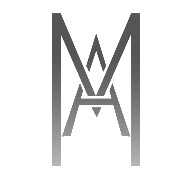 REGISTRAION FORMARRIVAL DATE: DD-MM-YYYY			DEPARTURE DATE: DD-MM-YYYY          I / We have checked the conditions of the apartment / room and acknowledge receipt of the following.Number of Key(s) / Key card (s)Conditions of tenancy (with rules and regulations attached)Inventory Lists.Note:The (PROPERTY NAME) is not responsible for items lost or misplaced in the apartments. For security reasons personal safes are provided in each apartment. Kindly Inform front office of any changes in the above informationGuest Signature										DateName:  Mr./Mrs./Miss/Dr.(Please underline Family Name)Suite  / Room No:Suite  / Room No:Suite  / Room No:Suite  / Room No:Marital Status:Nationality:Date of Birth:Passport No:Expiry Date:Date/Place of Issue:Guest Home Country Address:Guest Home Country Address:Guest Home Country Address:Guest Home Country Address:Name of CompanyDesignation / ProfessionOffice Tel NoIn Case of emergency please contactNameTelIn Case of emergency please contactNameTelIn Case of emergency please contactNameTelIn Case of emergency please contactNameTelBilling InstructionsPayment MethodCard NoExpiry DateForwarding AddressForwarding AddressForwarding AddressForwarding AddressName of OccupantsName of OccupantsRelationshipDate of BirthPassport No